                                        Пояснительная записка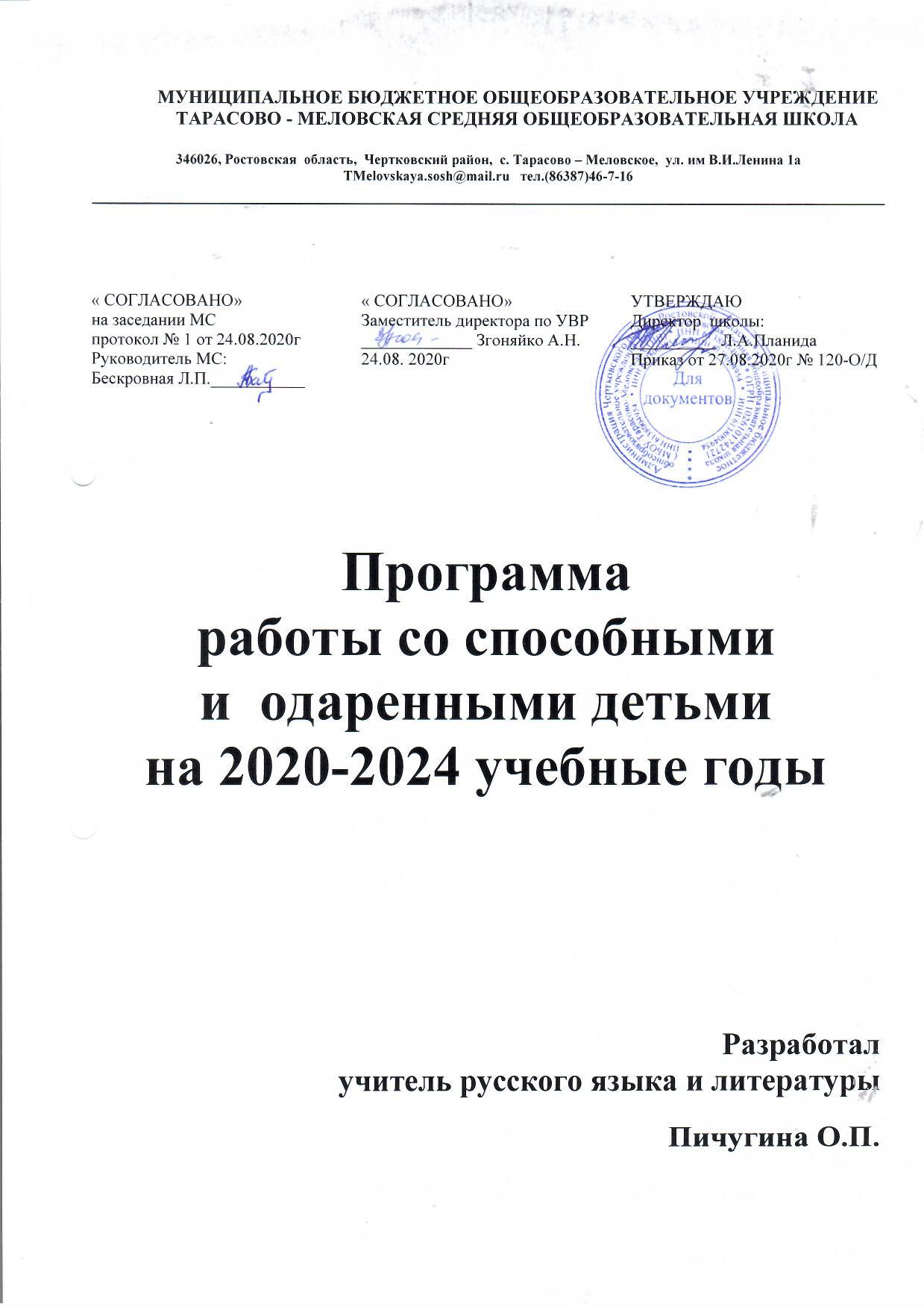 Проблема работы с одарёнными обучающимися актуальна для современного российского общества. У каждого ребенка есть способности и таланты. Дети от природы любознательны и полны желания учиться. Все, что нужно для этого, чтобы они могли проявить свои дарования — это умелое руководство со стороны взрослых.Индивидуальная программа работы учителя русского языка и литературы по сопровождению одарённых и талантливых детей нацелена на работу с обучающимися 5-11 классов. Программа направлена на развитие интеллектуальных умений обучающихся на основе формирования у ребенка умений управлять процессами творчества: фантазированием, пониманием закономерностей, решением сложных проблемных ситуаций. Она дает школьнику возможность раскрыть многие качества, лежащие в основе творческого мышления. Программа призвана помочь обучающимся стать более раскованными и свободными в своей интеллектуальной деятельности.Данный курс способствует развитию эстетического вкуса, формирует духовную культуру детей, гражданскую позицию, развивает творческие способности и склонности обучающихся, их фантазию, образное мышление. Программа способствует интеллектуальному, творческому, эмоциональному развитию школьников, формирует навыки исследовательской деятельности, предполагает использование методов активного обучения.Целью программы является создание системы условий, направленных на поддержку и развитие одарённых и талантливых обучающихся 5-11 классов в области филологии:выявление, обучение, развитие, воспитание и поддержка одарённых и талантливых детей, а также просто способных детей, в отношении которых есть серьезная надежда на качественный скачок в развитии их способностей;создание условий для оптимального развития одарённых детей, чья одарённость на данный момент, может быть, ещё не проявилась, а так же способных детей, в отношении которых есть серьёзная надежда на развитие способностей.самореализации данной категории учащихся в соответствии со способностями через оптимальное сочетание основного, дополнительного и индивидуального образования, а так же развитие и выработка социально ценных компетенций у учащихся;Задачи:организация разнообразной творческой и научной деятельности, способствующей самореализации личности школьника, совершенствование практического мышления;выявление и развитие природных задатков и творческого потенциала каждого ребенка, реализация его склонностей и возможностей;организация проектной деятельности;использование инновационных педагогических и информационных технологий на уроках с целью достижения максимального уровня развития детей;проведение различных конкурсов, олимпиад, интеллектуальных игр и др., позволяющих обучающимся проявить свои способности;сформировать банк данных «Одарённые дети».Ожидаемые конечные результаты реализации программысоздание системы взаимодействия с учреждениями дополнительного образования, родителями обучающихся;использование системы диагностики для выявления и отслеживания различных типов одаренности;развитие потенциала детей;проведение мероприятий по различным направлениям с одаренными детьми;создание условий поддержки и защиты одаренных детей.Результаты по формированию УУДПознавательные УУД:самостоятельно выделять и формулировать познавательную цель;использовать разные средства информационного поиска (книга, словарь, энциклопедия, взрослый человек);осуществлять запись(фиксацию) выборочной информации в т.ч. инструментов ИКТ;грамотное построение устной и письменной речи;выполнять рефлексивный анализ учебной деятельности;извлекать информацию из прослушанных и прочитанных текстов;самостоятельно создавать алгоритм действий;обобщать и выделять общность для целого ряда или класса единичных объектов;устанавливать аналогии;владеть общим рядом приемом решения задач;выдвигать собственные гипотезы, обосновывать и доказывать правильность своего выбора;понимать, читать, преобразовывать знаковую модель, различать символы, замещаемой предметной действительности;использовать разные географические средства;замечать проблему, формулировать ее в самостоятельной деятельности, намечать способы решения проблем поискового и творческого характера;Личностные УУД: основы гражданской идентичности личности в формесознания «Я» как гражданина России, любящего свою родину;чувствосопричастности и гордости за свою страну, народ и историю, осознающегоответственность за судьбу России;осознание ответственности человека за общееблагополучие своей этнической принадлежности;Умения:проводить рефлексивный анализ собственной учебной деятельности,выявлять проблемы учебной деятельности, переформулировать проблемы вцели;работать в разных учебных позициях: ученик, учитель, критик, оценщик,оратор и др.стремление к самосовершенствованию;широкая мотивационная основа учебной деятельности, включающая в себя: социальные, учебно – познавательные и внешние мотивы;Регулятивные УУД:замечать проблему, самостоятельно определять цель, формулировать промежуточные задачи;оценивать собственную работу по критериям, самостоятельно разрабатывать критерии оценки, использовать разные системы оценки(шкалы, линейки, баллы, проценты);адекватно выполнять рефлексивную и прогностическую самооценку; осуществлять итоговый и пошаговый контроль по результату;адекватно воспринимать предложения и оценку учителей и товарищей, родителей и других людей;составлять собственную карту знаний на этапе планирования хода изучения нового материала, анализировать продвижение в материале по карте знаний с целью выявления достижений и трудностей;прогнозировать результат решения теоретической учебной задачи;самостоятельно планировать деятельность, следовать составленному плану;понимать значение работы над устранением ошибок;находить и исправлять ошибки, выделять причины ошибок;подбирать задания на устранение пробелов в знаниях;различать способ и результат действия;Коммуникативные УУД:эффективно сотрудничать в паре, группе и классе;адекватно использовать коммуникативные, прежде всего речевые, средства для решения различных коммуникативных задач, строить монологическое высказывание, владеть диалогической формой коммуникации, используя в т.ч. средства и инструменты ИКТ и дистанционного общения;допускать возможность существования у людей различных точек зрения, в т.ч., несовпадающих с его собственной и ориентироваться на позицию партнера в общении и взаимодействии;учитывать разные мнения и стремиться к координации различных позиций в сотрудничестве;уметь формулировать свое мнение и позицию высказываться, убеждать, доказывать, уступать;с помощью вопросов выяснять недостающую информацию;брать на себя инициативу в осуществлении совместного действия;анализировать результаты собственного действия относительно общей схемы деятельности, устанавливать отношения других участников деятельности к собственному действию;выполнять рефлексию своих действий как достаточно полное отображение предметного содержания и условий осуществляемых действий;составлять внутренний план действий;Принципы работы педагога с одаренными детьми:принцип максимального разнообразия предоставленных возможностей для развития личности;принцип возрастания роли внеурочной деятельности;принцип создания условий для совместной работы учащихся при минимальном участии учителя;принцип свободы выбора учащимся дополнительных образовательных услуг, помощи, наставничества;принцип развивающей и воспитывающей среды;принцип обучения и воспитания  на диагностичной основе;принцип возрастания роли досугово-развивающей познавательной  деятельности;принцип индивидуализации и дифференциации обучения (учитывается различие обучающихся; применяется как внутренняя, так и внешняя дифференциация; используются адаптивные разноуровневые формы обучения и контроля); принцип интеграции  интеллектуального, морального, эстетического и физического развития;принцип  научности;принцип гуманизации (ориентация учебно-воспитательного процесса на личность ребёнка как центра образовательного процесса, что проявляется в выборе содержания, методов, средств обучения и воспитания.);принцип индивидуализации (гибкое приспособление воспитательно-образовательной системы к уровню развития каждого обучающегося; психолого-педагогическая поддержка, разработка индивидуальных образовательных маршрутов, подбор педагогического инструментария для контроля и коррекции хода и результатов процесса обучения и воспитания);принцип максимального разнообразия предоставленных возможностей для развития личности;принцип вариативности реализации содержания, форм, методов  образовательного процесса;принцип сотрудничества, сотворчества обучающихся и педагога при минимальном участии последнего;принцип самопознания и самореализации одаренной личности;принцип доступности услуг, направленных на выявление и развитие способностей и одарённостей для всех детей независимо от их социального положения и состояния здоровья;принцип открытости и информированности образовательного сообщества о системе работы с одарёнными детьми на разных уровнях;Показатели эффективности реализации программы работы с одаренными и талантливыми детьмиудовлетворенность детей своей деятельностью и увеличение числа таких детей;повышение уровня индивидуальных достижений детей в образовательных областях, к которым у них есть способности;адаптация детей к социуму в настоящем времени и в будущем;повышение уровня владения детьми общепредметными и социальными компетенциями;увеличение числа таких детей.Выявление одарённых детей должно начинаться уже в начальной школе на основе наблюдения за учеником, изучения его психологических особенностей, речи, памяти, логического мышления. Работа с одарёнными и способными детьми, их поиск, выявление и развитие должны стать одним из важнейших аспектов деятельности учителя.Среди современных концепций одаренности самой популярной является концепция Дж.Фензулли. Согласно его теории, одаренность - это сочетание 3-х характеристик: интеллектуальные способности, превышающие средний уровень, креативность (творческие способности) и настойчивость (мотивация, ориентированная на определенную задачу). Кроме того, в его теоретической модели учтены знания (эрудиция) и благоприятная окружающая среда. Раскрывая суть одаренности как природного явления, эта концепция определенно указывает направления педагогической работы.Одарённые дети:имеют более высокие по сравнению с большинством ровесников интеллектуальные способности, восприимчивость к учению, творческие возможности и способы их проявления;имеют доминирующую активную, большую познавательную потребность;испытывают радость от добывания знаний, от умственного труда.Условно можно выделить следующие категории одарённых детей:дети с необыкновенно высокими общими интеллектуальными способностями;дети с признаками умственной одарённости в определённой области наук и конкретными способностями;дети с высокими творческими (художественными) способностями;дети с высокими лидерскими (руководящими) способностями;обучающиеся, не достигающие по каким-либо причинам успехов в учении, но обладающие яркой познавательной активностью, оригинальностью мышления и психического склада.Одарённость - это врождённая способность человека к успешному освоению достаточно сложной деятельности. Одарёнными называют людей, имеющих хорошие задатки к развитию способностей, необходимых для соответствующего вида деятельности. Но быть одарённым не значит быть способным, так как человек легко может освоить любой вид деятельности и добиться в нём успехов.Этапы  и сроки реализацииI. Организационный этап (сентябрь–октябрь)Данный этап  включает в себя программное обоснование работы с одаренными детьми, анализ банка «Участники олимпиадного движения», повышение компетенции педагога в работе с одарёнными детьми через самообразование.II. Практический этап (ноябрь–апрель)Данный этап предполагает: реализацию программы по работе с одаренными обучающимися; расширение форм работы с одарённым обучающимся.III. Обобщающий этап (май)На данном этапе предполагается: соотнесение результатов реализации программы с поставленными целями, распространение опыта работы  педагога, проектирование перспектив, путей и способов дальнейшей работы по поддержке и развитию одаренных обучающихся.Формы работы с одарёнными и талантливыми обучающимися.объединения дополнительного образования;внеурочная деятельность;конкурсы, марафоны и конференции;участие в олимпиадах;индивидуальный подход на занятиях, задания повышенного уровня;дополнительные занятия с одарёнными детьми в совместной деятельности;проектная деятельность;посещение интеллектуальных и творческих кружков;экскурсии;интеллектуальные игры, викторины.Помощь одарённым и талантливым обучающимся в самореализации их творческой направленности.cоздание для ученика ситуации успеха и уверенности через обучение и воспитание;организация научно-исследовательской деятельности;организация и участие в интеллектуальных играх, творческих конкурсах, предметных олимпиадах, научно-практических конференциях;разработка и реализация межпредметных научно-исследовательских проектов;изготовление компьютерных презентаций, видеороликов, исследований;контроль над развитием познавательной деятельности одаренных школьников;контроль за обязательным участием одаренных и талантливых детей в конкурсах разного уровня;поощрение одаренных детей;публикация в СМИ, на сайте школы;награждение.Методическая работа педагога:самообразование;повышение профессионального мастерства;взаимопосещение занятий;участие в педагогических чтениях, семинарах, педсоветах, конференциях, заседаниях ШМО и РМО педагогов;проведение открытых занятий;подготовка материалов и заданий к проведению школьных олимпиад; занимательно-познавательные мероприятия с обучающимися объединения.Работа с родителями.учитывать одаренность как сложное явление;учитывать личностные и возрастные способности одаренных детей;создать условия для формирования у ребенка положительной
«Я-концепции» для полной реализации потенциальных возможностей;оказывать помощь в создании семейного микроклимата, в повышении образовательного уровня семьи;формировать умение ребенка адаптироваться в социально значимой среде (семье, среди сверстников, педагогов);Учителем проводится анализ успехов каждого ученика и, опираясь на  портфолио обучающегося, характеристику классного руководителя, переводные административные работы, составляется банк данных.Однако работа с одаренными детьми в сельской школе осложняется тем, что наполняемость классов составляет 1-10 человек; следовательно, талантливых и способных  детей не так уж и много. Большой «+» работы в том, что обучение индивидуальное, дифференцированное;  есть все необходимые условия для работы с такими детьми.План мероприятий по выполнению программы «Одаренные дети»на  2020-2021учебный годПлан работы учителя русского языка с одаренными детьми                                                                             на 2020-2021 учебный годСписок мотивированных учащихся в 6 классе 2020-2021 учебный годЛевченко АлексейСписок мотивированных учащихся в 8 классе 2020-2021 учебный годБуценко СтаниславГруздов МаксимГруздов ИванМаксимова ЕкатеринаНовиков СемёнЧерепанова ВикторияСписок мотивированных учащихся в 9 классе 2020-2021 учебный годВалицкий СергейРоманченко СофияПРИМЕРНЫЙ БАНК ДАННЫХ ОДАРЕННЫХ  ДЕТЕЙПРИМЕРНЫЙ БАНК ДАННЫХ ОДАРЕННЫХ  ДЕТЕЙПРИМЕРНЫЙ БАНК ДАННЫХ ОДАРЕННЫХ  ДЕТЕЙПРИМЕРНЫЙ БАНК ДАННЫХ ОДАРЕННЫХ  ДЕТЕЙ№ п/пФамилия, имяклассСпособности1Д. М.8По уровню: высокие;
По личностной сфере: умственные (умение мыслить, анализируя, сопоставляя факты), творческие (нестандартное мышление и видение мира); исполнительские.
По общности проявления: общие (активность, критичность, быстрота, внимание, специальные: (литературные)
№МероприятияСрокиДиагностика одаренных детейсентябрь - октябрь
ежегодноСоставление плана работы с одаренными детьми на учебный годавгуст, ежегодноСоставление  индивидуальной программы обучения: 
- разработка планов индивидуальной работы с детьми; 
- проведения занятий с детьми; 
- отработка форм, методов, приёмов работы;
- создание мониторинга результативности работы с одарёнными детьми;постоянноПодбор заданий повышенного уровня сложности для одаренных детей в течение годаПриобретение литературы, компьютерных программ для организации работы с одаренными детьмипостоянноСоздание в учебных кабинетах банка дидактических материалов повышенного уровня сложности.в течение годаСоставление индивидуальных  карт на одаренных детейв течение годаОрганизация и проведение школьных олимпиад.Ежегодно согласно графикаУчастие в муниципальных, краевых, всероссийских  олимпиадах  
ежегодноНеделя российской наукифевраль Анализ и корректировка результативности и выполнения программы «Одаренные дети»май,
ежегодноРаспространение опыта работы с одаренными детьмипостоянноРазмещение на школьном сайте материалов по работе с одаренными детьми. Ежегодно
СрокиМероприятияСентябрь Работа по выявлению одарённых детей . Изучение интересов и склонностей обучающихся. Диагностика родителей и индивидуальные беседы. Формирование списков обучающихся.  Мониторинговая диагностика одарённости  . Участие в заочных олимпиадах и конкурсах. ОктябрьПодготовка к школьной олимпиаде по предметам. Практические занятия.  Продолжение  работы по выявлению одарённых детей . Участие в заочных олимпиадах и конкурсах.Ноябрь Участие в олимпиаде  школьного уровня.  Участие в заочных олимпиадах и конкурсах.Декабрь Участие в олимпиаде  муниципального уровня  .Участие в заочных олимпиадах и конкурсах.ЯнварьУчастие в олимпиаде  школьного уровня . Участие в заочных олимпиадах и конкурсах. ФевральУчастие в олимпиаде  школьного уровня  .Участие в заочных олимпиадах и конкурсах. Неделя начальных классов.МартУчастие в предметных олимпиадах муниципального уровня  по русскому языку, математике, литературному чтению и окружающему миру (4 классы).Участие в заочных олимпиадах и конкурсах. АпрельРезультаты, достижения (мониторинг).  Участие в заочных олимпиадах и конкурсах.МайПрезентация итогов работы с одаренными детьми в течение учебного года. Составление плана. МайПрезентация итогов работы с одаренными детьми в течение учебного года. Составление плана. В течение годаРазмещение материалов по работе с одаренными детьми на сайте школы и на личных страничках.В течение годаДополнительные занятия с одаренными детьми на сайтах Интернет   онлайн.В течение годаСоздание в учебном кабинете материальной базы.В течение годаИсследовательская деятельность по предмету, проведение тематических исследований.В течение годаУчастие в разноуровневых олимпиадах, конкурсах.